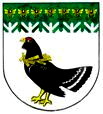 от 21 марта 2023 года № 150О наделении Общества с ограниченной ответственностью «Марикоммунэнерго» статусом единой теплоснабжающей организации на территории Мари-Турекского муниципального районаВ соответствии с Федеральным законом от 27 июля 2010 года № 190-ФЗ «О теплоснабжении», постановлением Правительства Российской Федерации от 22.02.2012 г.  № 154  «О требованиях к схемам теплоснабжения, порядку их разработки и утверждения», Постановлением Правительства Российской Федерации от 08.08.2012 № 808 «Об организации теплоснабжения в Российской Федерации и о внесении изменений в некоторые акты Правительства Российской Федерации», Федеральным законом  от 06.10.2003 г. №131-ФЗ «Об общих принципах организации местного самоуправления в Российской Федерации», и в целях организации бесперебойного и надлежащего качества централизованного теплоснабжения на территории Мари-Турекского муниципального района, администрация Мари-Турекского муниципального района Республики Марий Эл постановляет:1. Наделить Общество с ограниченной ответственностью «Марикоммунэнерго» (ОГРН 1071215009458, ИНН 1215126037, КПП 121501001), осуществляющее централизованное теплоснабжение на территории Мари-Турекского муниципального района, статусом единой теплоснабжающей организации.2. Зону деятельности теплоснабжающей организации определить на территории Мари-Турекского муниципального района Республики Марий Эл.3. Уведомить Общество с ограниченной ответственностью «Марикоммунэнерго» о наделении статусом единой теплоснабжающей организации на территории Мари-Турекского муниципального района.4. Настоящее постановление вступает в силу с момента его подписания.5. Разместить настоящее постановление на официальном сайте Мари-Турекского муниципального района Республики Марий Эл в информационно-телекоммуникационной сети «Интернет».6. Контроль за исполнением настоящего постановления оставляю возложить на первого заместителя главы администрации Мари-Турекского муниципального района Республики Марий Эл Зыкова А.С.МАРИЙ ЭЛ РЕСПУБЛИКЫНМАРИЙ ТУРЕК МУНИЦИПАЛЬНЫЙ РАЙОНЫНАДМИНИСТРАЦИЙЖЕАДМИНИСТРАЦИЯМАРИ-ТУРЕКСКОГО МУНИЦИПАЛЬНОГО РАЙОНАРЕСПУБЛИКИ МАРИЙ ЭЛАДМИНИСТРАЦИЯМАРИ-ТУРЕКСКОГО МУНИЦИПАЛЬНОГО РАЙОНАРЕСПУБЛИКИ МАРИЙ ЭЛПУНЧАЛПОСТАНОВЛЕНИЕПОСТАНОВЛЕНИЕГлав администрацииМари-Турекского муниципального районаГлав администрацииМари-Турекского муниципального района С.Ю.Решетов С.Ю.Решетов